Narrative for New or Substantial Change to Certificate of Achievement Item 1. Program Goals and Objectives Identify the goals and objectives of the program. The stated goals and objectives of the program must be consistent with the mission of the community colleges as established by the Legislature in Education Code section 66010.4. Often, colleges will include the program level Student Learning Outcomes (SLOs) in this section that identify the program’s goals and objectives. Based upon the program goals, objectives appropriate to these goals, and program design consistent with these objectives, the determination is made as to whether the proposed program is appropriate to the mission of the local college and community college system. For example, a program must be directed at the appropriate level for community colleges—that is, it must not be directed at a level beyond the certificate or the first two years of college. Similarly, a program must address a valid transfer, occupational, basic skills, civic education, or lifelong learning purpose. The program may not be primarily avocational or recreational. The statement of goals and objectives serves to define the degree over time and is one of the major factors in determining whether future changes to the degree are considered substantial or nonsubstantial for Chancellor’s Office review purposes.If the certificate program goal selected is “Career Technical Education (CTE),” then the statement must include the main competencies students will have achieved that are required for a specific occupation. The statement must, at a minimum, clearly indicate the specific occupation(s) or field(s) the program will prepare students to enter and the basic occupational competencies students will acquire. For programs designed for the student not intending to transfer, community colleges may develop degree majors or areas of emphasis that meet community needs and reflect the educational philosophy of the faculty in a discipline or disciplines. The required courses may not be aligned with requirements for transfer, but they may represent a cohesive package of courses in an area of study. If the certificate program goal selected is “Other – Designed to Meet Community Needs,” then the statement must, at a minimum, explain in detail how the degree was designed to meet community needs in accordance with the community college mission. Describe how the degree embodies a pattern of learning experiences that are focused on specific capabilities or knowledge areas. Student Selection and Fees: If the program is selective, describe relevant entry criteria, the selection process for admission to the program, and compliance with provisions of Title 5, sections 55201 and 58106. Similarly, specify all mandatory fees (for materials, insurance, travel, and/or uniforms) that students will incur, for the program as a whole or any of its constituent courses, aside from the ordinary course enrollment fee prescribed in Education Code section 76300.Item 2. Catalog Description The catalog description must be entered exactly as it will appear in the college catalog. The description must also: Convey the certificate’s goal(s) and objectives; suggest how they differ from the goals and objectives of other programs Provide an overview of the knowledge and skills that students who complete the requirements must demonstrate (student learning outcomes) List all prerequisite skills or enrollment limitations Suggest some caveats that students must be aware of where  job market data or other factors are documented in the proposal. These warnings must be as clearly conveyed in the catalog description as possible. The catalog description needs to mention any risks, such as occupations that are inherently competitive or low-salaried and/or occupational areas where inexperienced graduates are not generally hired. If the certificate program goal selected is “Career Technical Education (CTE),” then the description must list the potential careers students may enter upon completion. If applicable, reference accrediting and/or licensing standards including an explanation of any departures from the standards. In some occupations, while there is no legal requirement for a license to practice, there is a widely recognized certification provided by a professional association. For example, the American Massage Therapy Association certifies massage therapists; the California Association of Alcohol and Drug Abuse Counselors certify counselors in that field. In these cases, the Chancellor’s Office expects that the description will specify whether the program will fully prepare completers for the recognized professional certification. The description must also convey what students may expect as an outcome. The catalog description represents a commitment to the student. Exaggerated statements must not be included. For a program designed with scaffolds among program awards, ensure the catalog description describes but does not overstate this relationship. Assertions of transfer applicability as well as career applicability must be reasonable and capable of being documented. Item 3. Program Requirements The program requirements must be consistent with the catalog description (as entered in Item 2 above). The number of units, specific course requirements and design of individual courses, and the sequence of the courses must be coherent, complete, and appropriate, given the program objectives and the resources with which the college has to work. The Chancellor’s Office will rely heavily on the educational judgment of local faculty within the discipline and curriculum committees in regard to the appropriateness of program requirements. Display the program requirements in a table format that includes all courses required for completion of the program (core requirements and required or restricted electives), subtotal of core units, and total program units. For each course, indicate the course department number, course title, and unit value. Course Sequence – ensure the program requirements demonstrate how the required courses must be completed in sequence by term (semester or quarter), including prerequisite courses if applicable. The sequence must be arranged so that a full-time student could complete a degree program in two years, except in the case of a high-unit technical or health occupation program where a sequence longer than two years is necessary. Students who begin college in need of developmental courses in reading, writing, and/or mathematics may need more than two years to complete a two-year program. Ensure the general education requirement pattern(s) specified does not constrain students' individual general education choices unless specific general education courses are recommended to enhance student preparation for a field of study. The program requirements table may include the course sequence (as shown in the sample below) or the course sequence may be shown separate from the program requirements table, so long as both are addressed in item three of the narrative. A sample table format (with program requirements and course sequence combined) is shown on the following page (for illustration purposes only):Certificate of Achievement: Administration of Justice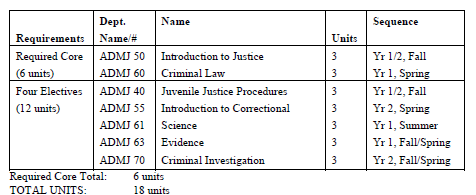 Proposed Sequence: Year 1, Fall = 6 units Year 1, Spring = 6 units Year 1, Summer = 3 units Year 2, Fall = 3 units TOTAL UNITS: 18 units 0r Year 1, Fall = 9 units Year 1, Spring = 9 units TOTAL UNITS: 18 units If the program goal selected is “Career Technical Education (CTE),” then the set of requirements must reflect the thinking of the advisory committee, as indicated in advisory committee minutes that are submitted as part of the proposal. If the CTE program requirements do not reflect the advisory committee’s recommendation, then the college must explain its departure from those recommendations. Item 4. Master Planning Given the stated goals and objectives, this discussion addresses the role the proposed program will fulfill in the college’s mission and curriculum offerings, the placement of the proposed program in the district master plan, and how the program is appropriate to the objectives and conditions of higher education and community college education in California by confirming to statewide master planning (pursuant to Title 5 sections 55130(b)(6) and 55130(b)(7)). This discussion may include some history of the program proposal origins, a description of the program purpose, and/or the program’s relevancy for the region and college including related community support. The proposal must demonstrate a need for the program that meets the stated goals and objectives in the region the college proposes to serve with the certificate. Furthermore, a proposed new certificate must not cause undue competition with an existing program at another college. Need is determined by multiple factors, including the master plan of the college or district and accreditation standards.Colleges are required to periodically review curriculum through “program review,” during which the faculty and administrators review the program requirements and related course content in consultation with appropriate advisory groups. Program review is a planning process whereby academic departments determine the future needs and goals of their educational programs. Both new and revised curriculum must reflect the fulfillment of this planning requirement. If any expenditure values were entered in proposal fields #12-13 (as discussed in Section One of this Guide), then please explain the specific needs for facilities and equipment in this section. Note what is already available, what is planned or in some stage of development, and what would need to be acquired after approval in order to implement the program. Programs that require new facilities, major renovation to existing facilities, or an expenditure of over $100,000 in district and state funds for equipment must submit an itemized matrix that details program costs and anticipated revenue (either public or private), both for the initial year of operation and in the near future years. If applicable, this section may also be used to justify program objectives or the inclusion of a given course as a requirement. Similarly, low-unit (fewer than 18 semester or 27 quarter units) and high-unit programs must be addressed in this section by providing a rationale for the additional unit requirements (e.g.; mandate, law, baccalaureate requirement, etc.). Finally, if the selected program goal is “Other – Designed to meet local community needs,” then a description of the community or other need leading to the program development is required. Similarly, for a program with a selected goal of “Career Technical Education (CTE),” whenever a program is to be offered in close cooperation with one or more specific employers, a discussion of the relationship must be provided. For example, an employer's facilities may be used to provide the training, or the program may be structured to meet training needs of a specific employer. The proposal must include an explanation of how the open enrollment requirements for California community college courses (California Code of Regulations, Title 5, § 51006 and §§ 58100-58108) will be observed in this context. It is not necessary to repeat information covered elsewhere in the proposal, as long as the proposal includes a cross-reference to a page number or section number. If reference is made to appended meeting minutes, then corresponding section(s) in the minutes must be highlighted in the attachment. Item 5. Enrollment and Completer Projections This item should justify the number of projected students or “annual completers” to be awarded the certificate each year after the program is fully established as entered into the CCC Curriculum Inventory proposal field (discussed in sub-section one of this Guide). The justification must include either: (A) enrollment (student headcount) data or (B) a survey of prospective students and completer projections information.Enrollment Data	Use a table format (sample provided below*) to provide final (not census) enrollment data for all required 	existing courses for the last two years to validate the need for this program in the college service area. 	Include course department number, course title, annual sections, and annual enrollment total.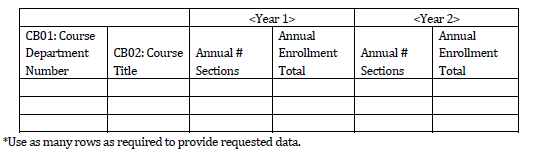 	As a point of reference, refer to the Chancellor's Office Data Mart (www.cccco.edu click on the 	DATAMART hyperlink on the top right header) for historical completion rates by academic year for each 	TOP Code. 	(B) Survey 	In the case of a survey, the survey questionnaire, a description of the population surveyed, and survey 	results must be included. 	If the associate degree program goal selected is “Career Technical Education (CTE),” then the enrollment 	and completer projections must be compared to the net annual labor demand projection entered into the 	CCC Curriculum Inventory field and stated in the Labor Market Information and Analysis provided as 	Supporting Documentation. The data must demonstrate adequate demand for the completer projections 	entered in the CCC Curriculum Inventory field. Item 6. Place of Program in Curriculum/Similar Programs Before completing this section, review the college’s existing program inventory in the CCC Curriculum Inventory, then address the following questions: d) Do any active inventory records need to be made inactive or changed in connection with the approval of the proposed program? If yes, please specify. e) Does the program replace any existing program(s) on the college’s inventory? Provide relevant details if this program is related to the termination or scaling down of another program(s). f) What related programs are offered by the college? Item 7. Similar Programs at Other Colleges in Service Area Describe all similar programs offered by colleges within commuting distance of the college, commonly known as the “college service area.” A brief description of each program is required. Pages from other colleges' catalogs may be included as additional attachments to the proposal in the CCC Curriculum Inventory. Similarities and differences need to be described, and justification for a program of this type and in this region needs to be provided. In most instances, a college proposing a new program needs to make a convincing case that the existing capacities at other colleges are insufficient to meet the demand.If the proposed program has a different emphasis than similar programs at other colleges, targets a different market, demonstrates state-of-the-art offerings, or for a number of reasons will be a stronger program, documentation and/or explanation need to be provided. The college needs to provide evidence that faculty affiliated with the program proposal have been in communication with faculty offering similar programs at other community colleges, as well as with transfer institutions (if applicable). The college also must demonstrate how such communication helped to design the proposed program. When two or more colleges in the same region are seeking approval for new programs of a similar kind at or near the same time, evidence of collaboration is especially important. Generally, competition between districts is not an issue for transfer programs, nor is redundancy of offerings, since every college is presumed to have the right to offer a range of transfer majors. For transfer programs, the main reason for considering programs in neighboring colleges is to compare the program requirements.Narrative - Certificate of Achievement Program Award [SP02]: Program Title:      Item 1. 	Program Goals and ObjectivesItem 2. 	Catalog DescriptionItem 3. 	Program RequirementsItem 4. 	Master PlanningItem 5. 	Enrollment and Completer ProjectionsItem 6. 	Place of program in curriculum/similar programsItem 7. 	Similar Programs at Other Colleges in Service Area